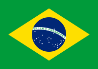 15.51. DECRETO Nº 33489 DE 11 DE MARÇO DE 2011, RIO DE JANEIRO (BRASIL) Art. 1º Fica alterada a denominação do “Comitê de Garantia de Direitos” para “ComitêCarioca da Cidadania LGBT”, o qual passa para competência da Coordenadoria Especial da Diversidade Sexual.Art. 2º O referido Comitê terá caráter consultivo e fiscalizador, com responsabilidadede: I - Propor à Coordenadoria Especial da Diversidade Sexual, o aperfeiçoamento de atividades de promoção da cidadania e Direitos Humanos das lésbicas, gays, bissexuais, transexuais e travestis (LGBT)